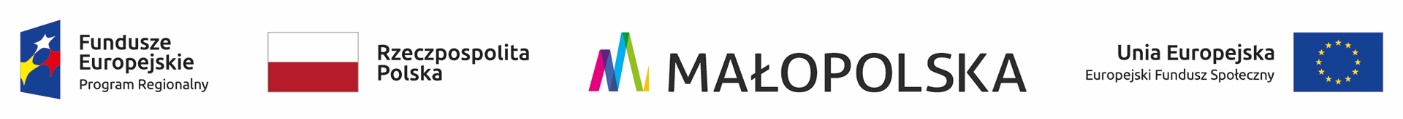 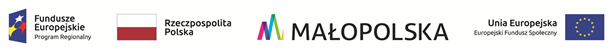 ……………………………………..                            ………………………………………...                      /nazwa Organizatora/                                                                                    /miejscowość, data/Wniosek bezrobotnego odbywającego staż o udzielenie dni wolnych..........................................................................................................................................                              /imię i nazwisko/                                                                               /stanowisko/Wnioskuję o udzielenie ………dni wolnych od pracy tj. od dnia ………….do dnia………                                                    /ilość dni/                                                                                                                                                                                                                                   …………………………………………………….                                                                                                                                   /podpis wnioskodawcy/Wyrażam zgodę:…………………………………       /podpis i pieczęć Organizatora/……………………………………..                            ………………………………………...                      /nazwa Organizatora/                                                                                    /miejscowość, data/Wniosek bezrobotnego odbywającego staż o udzielenie dni wolnych..........................................................................................................................................                              /imię i nazwisko/                                                                               /stanowisko/Wnioskuję o udzielenie ………dni wolnych od pracy tj. od dnia ………….do dnia………                                                    /ilość dni/                                                                                                                                                                                                                                   …………………………………………………….                                                                                                                                   /podpis wnioskodawcy/Wyrażam zgodę:…………………………………       /podpis i pieczęć Organizatora/	LISTA OBECNOŚCI OSOBY BEZROBOTNEJ ODBYWAJĄCEJ STAŻza miesiąc ………………………..… rok …………………	LISTA OBECNOŚCI OSOBY BEZROBOTNEJ ODBYWAJĄCEJ STAŻza miesiąc ………………………..… rok …………………	LISTA OBECNOŚCI OSOBY BEZROBOTNEJ ODBYWAJĄCEJ STAŻza miesiąc ………………………..… rok ……………………………………………..(pieczęć  Organizatora)…………………………..(pieczęć  Organizatora)………………………………..(numer umowy)…………………………………………………………………………(Imię i nazwisko osoby bezrobotnej odbywającej staż)…………………………………………………………………………(Imię i nazwisko osoby bezrobotnej odbywającej staż)…………………………………………………………………………(Imię i nazwisko osoby bezrobotnej odbywającej staż)DzieńPodpis stażystyNa wniosek bezrobotnego odbywającego staż pracodawca jest obowiązany do udzielenia dni wolnych w wymiarze 2 dni za każde 30 dni kalendarzowych odbywania stażu. Za dni wolne przysługuje stypendium. W okresie pierwszych 30 dni odbywania stażu dni wolne nie przysługują.Za ostatni miesiąc odbywania stażu pracodawca jest obowiązany udzielić dni wolnych przed upływem terminu zakończenia stażu.………………………………….( pieczęć i podpis opiekuna)Na wniosek bezrobotnego odbywającego staż pracodawca jest obowiązany do udzielenia dni wolnych w wymiarze 2 dni za każde 30 dni kalendarzowych odbywania stażu. Za dni wolne przysługuje stypendium. W okresie pierwszych 30 dni odbywania stażu dni wolne nie przysługują.Za ostatni miesiąc odbywania stażu pracodawca jest obowiązany udzielić dni wolnych przed upływem terminu zakończenia stażu.………………………………….( pieczęć i podpis opiekuna)Na wniosek bezrobotnego odbywającego staż pracodawca jest obowiązany do udzielenia dni wolnych w wymiarze 2 dni za każde 30 dni kalendarzowych odbywania stażu. Za dni wolne przysługuje stypendium. W okresie pierwszych 30 dni odbywania stażu dni wolne nie przysługują.Za ostatni miesiąc odbywania stażu pracodawca jest obowiązany udzielić dni wolnych przed upływem terminu zakończenia stażu.………………………………….( pieczęć i podpis opiekuna)Na wniosek bezrobotnego odbywającego staż pracodawca jest obowiązany do udzielenia dni wolnych w wymiarze 2 dni za każde 30 dni kalendarzowych odbywania stażu. Za dni wolne przysługuje stypendium. W okresie pierwszych 30 dni odbywania stażu dni wolne nie przysługują.Za ostatni miesiąc odbywania stażu pracodawca jest obowiązany udzielić dni wolnych przed upływem terminu zakończenia stażu.………………………………….( pieczęć i podpis opiekuna)Na wniosek bezrobotnego odbywającego staż pracodawca jest obowiązany do udzielenia dni wolnych w wymiarze 2 dni za każde 30 dni kalendarzowych odbywania stażu. Za dni wolne przysługuje stypendium. W okresie pierwszych 30 dni odbywania stażu dni wolne nie przysługują.Za ostatni miesiąc odbywania stażu pracodawca jest obowiązany udzielić dni wolnych przed upływem terminu zakończenia stażu.………………………………….( pieczęć i podpis opiekuna)Na wniosek bezrobotnego odbywającego staż pracodawca jest obowiązany do udzielenia dni wolnych w wymiarze 2 dni za każde 30 dni kalendarzowych odbywania stażu. Za dni wolne przysługuje stypendium. W okresie pierwszych 30 dni odbywania stażu dni wolne nie przysługują.Za ostatni miesiąc odbywania stażu pracodawca jest obowiązany udzielić dni wolnych przed upływem terminu zakończenia stażu.………………………………….( pieczęć i podpis opiekuna)Na wniosek bezrobotnego odbywającego staż pracodawca jest obowiązany do udzielenia dni wolnych w wymiarze 2 dni za każde 30 dni kalendarzowych odbywania stażu. Za dni wolne przysługuje stypendium. W okresie pierwszych 30 dni odbywania stażu dni wolne nie przysługują.Za ostatni miesiąc odbywania stażu pracodawca jest obowiązany udzielić dni wolnych przed upływem terminu zakończenia stażu.………………………………….( pieczęć i podpis opiekuna)Na wniosek bezrobotnego odbywającego staż pracodawca jest obowiązany do udzielenia dni wolnych w wymiarze 2 dni za każde 30 dni kalendarzowych odbywania stażu. Za dni wolne przysługuje stypendium. W okresie pierwszych 30 dni odbywania stażu dni wolne nie przysługują.Za ostatni miesiąc odbywania stażu pracodawca jest obowiązany udzielić dni wolnych przed upływem terminu zakończenia stażu.………………………………….( pieczęć i podpis opiekuna)Na wniosek bezrobotnego odbywającego staż pracodawca jest obowiązany do udzielenia dni wolnych w wymiarze 2 dni za każde 30 dni kalendarzowych odbywania stażu. Za dni wolne przysługuje stypendium. W okresie pierwszych 30 dni odbywania stażu dni wolne nie przysługują.Za ostatni miesiąc odbywania stażu pracodawca jest obowiązany udzielić dni wolnych przed upływem terminu zakończenia stażu.………………………………….( pieczęć i podpis opiekuna)Na wniosek bezrobotnego odbywającego staż pracodawca jest obowiązany do udzielenia dni wolnych w wymiarze 2 dni za każde 30 dni kalendarzowych odbywania stażu. Za dni wolne przysługuje stypendium. W okresie pierwszych 30 dni odbywania stażu dni wolne nie przysługują.Za ostatni miesiąc odbywania stażu pracodawca jest obowiązany udzielić dni wolnych przed upływem terminu zakończenia stażu.………………………………….( pieczęć i podpis opiekuna)Na wniosek bezrobotnego odbywającego staż pracodawca jest obowiązany do udzielenia dni wolnych w wymiarze 2 dni za każde 30 dni kalendarzowych odbywania stażu. Za dni wolne przysługuje stypendium. W okresie pierwszych 30 dni odbywania stażu dni wolne nie przysługują.Za ostatni miesiąc odbywania stażu pracodawca jest obowiązany udzielić dni wolnych przed upływem terminu zakończenia stażu.………………………………….( pieczęć i podpis opiekuna)Na wniosek bezrobotnego odbywającego staż pracodawca jest obowiązany do udzielenia dni wolnych w wymiarze 2 dni za każde 30 dni kalendarzowych odbywania stażu. Za dni wolne przysługuje stypendium. W okresie pierwszych 30 dni odbywania stażu dni wolne nie przysługują.Za ostatni miesiąc odbywania stażu pracodawca jest obowiązany udzielić dni wolnych przed upływem terminu zakończenia stażu.………………………………….( pieczęć i podpis opiekuna)Na wniosek bezrobotnego odbywającego staż pracodawca jest obowiązany do udzielenia dni wolnych w wymiarze 2 dni za każde 30 dni kalendarzowych odbywania stażu. Za dni wolne przysługuje stypendium. W okresie pierwszych 30 dni odbywania stażu dni wolne nie przysługują.Za ostatni miesiąc odbywania stażu pracodawca jest obowiązany udzielić dni wolnych przed upływem terminu zakończenia stażu.………………………………….( pieczęć i podpis opiekuna)Na wniosek bezrobotnego odbywającego staż pracodawca jest obowiązany do udzielenia dni wolnych w wymiarze 2 dni za każde 30 dni kalendarzowych odbywania stażu. Za dni wolne przysługuje stypendium. W okresie pierwszych 30 dni odbywania stażu dni wolne nie przysługują.Za ostatni miesiąc odbywania stażu pracodawca jest obowiązany udzielić dni wolnych przed upływem terminu zakończenia stażu.………………………………….( pieczęć i podpis opiekuna)Na wniosek bezrobotnego odbywającego staż pracodawca jest obowiązany do udzielenia dni wolnych w wymiarze 2 dni za każde 30 dni kalendarzowych odbywania stażu. Za dni wolne przysługuje stypendium. W okresie pierwszych 30 dni odbywania stażu dni wolne nie przysługują.Za ostatni miesiąc odbywania stażu pracodawca jest obowiązany udzielić dni wolnych przed upływem terminu zakończenia stażu.………………………………….( pieczęć i podpis opiekuna)Na wniosek bezrobotnego odbywającego staż pracodawca jest obowiązany do udzielenia dni wolnych w wymiarze 2 dni za każde 30 dni kalendarzowych odbywania stażu. Za dni wolne przysługuje stypendium. W okresie pierwszych 30 dni odbywania stażu dni wolne nie przysługują.Za ostatni miesiąc odbywania stażu pracodawca jest obowiązany udzielić dni wolnych przed upływem terminu zakończenia stażu.………………………………….( pieczęć i podpis opiekuna)Na wniosek bezrobotnego odbywającego staż pracodawca jest obowiązany do udzielenia dni wolnych w wymiarze 2 dni za każde 30 dni kalendarzowych odbywania stażu. Za dni wolne przysługuje stypendium. W okresie pierwszych 30 dni odbywania stażu dni wolne nie przysługują.Za ostatni miesiąc odbywania stażu pracodawca jest obowiązany udzielić dni wolnych przed upływem terminu zakończenia stażu.………………………………….( pieczęć i podpis opiekuna)Na wniosek bezrobotnego odbywającego staż pracodawca jest obowiązany do udzielenia dni wolnych w wymiarze 2 dni za każde 30 dni kalendarzowych odbywania stażu. Za dni wolne przysługuje stypendium. W okresie pierwszych 30 dni odbywania stażu dni wolne nie przysługują.Za ostatni miesiąc odbywania stażu pracodawca jest obowiązany udzielić dni wolnych przed upływem terminu zakończenia stażu.………………………………….( pieczęć i podpis opiekuna)Na wniosek bezrobotnego odbywającego staż pracodawca jest obowiązany do udzielenia dni wolnych w wymiarze 2 dni za każde 30 dni kalendarzowych odbywania stażu. Za dni wolne przysługuje stypendium. W okresie pierwszych 30 dni odbywania stażu dni wolne nie przysługują.Za ostatni miesiąc odbywania stażu pracodawca jest obowiązany udzielić dni wolnych przed upływem terminu zakończenia stażu.………………………………….( pieczęć i podpis opiekuna)Na wniosek bezrobotnego odbywającego staż pracodawca jest obowiązany do udzielenia dni wolnych w wymiarze 2 dni za każde 30 dni kalendarzowych odbywania stażu. Za dni wolne przysługuje stypendium. W okresie pierwszych 30 dni odbywania stażu dni wolne nie przysługują.Za ostatni miesiąc odbywania stażu pracodawca jest obowiązany udzielić dni wolnych przed upływem terminu zakończenia stażu.………………………………….( pieczęć i podpis opiekuna)Na wniosek bezrobotnego odbywającego staż pracodawca jest obowiązany do udzielenia dni wolnych w wymiarze 2 dni za każde 30 dni kalendarzowych odbywania stażu. Za dni wolne przysługuje stypendium. W okresie pierwszych 30 dni odbywania stażu dni wolne nie przysługują.Za ostatni miesiąc odbywania stażu pracodawca jest obowiązany udzielić dni wolnych przed upływem terminu zakończenia stażu.………………………………….( pieczęć i podpis opiekuna)Na wniosek bezrobotnego odbywającego staż pracodawca jest obowiązany do udzielenia dni wolnych w wymiarze 2 dni za każde 30 dni kalendarzowych odbywania stażu. Za dni wolne przysługuje stypendium. W okresie pierwszych 30 dni odbywania stażu dni wolne nie przysługują.Za ostatni miesiąc odbywania stażu pracodawca jest obowiązany udzielić dni wolnych przed upływem terminu zakończenia stażu.………………………………….( pieczęć i podpis opiekuna)Na wniosek bezrobotnego odbywającego staż pracodawca jest obowiązany do udzielenia dni wolnych w wymiarze 2 dni za każde 30 dni kalendarzowych odbywania stażu. Za dni wolne przysługuje stypendium. W okresie pierwszych 30 dni odbywania stażu dni wolne nie przysługują.Za ostatni miesiąc odbywania stażu pracodawca jest obowiązany udzielić dni wolnych przed upływem terminu zakończenia stażu.………………………………….( pieczęć i podpis opiekuna)Na wniosek bezrobotnego odbywającego staż pracodawca jest obowiązany do udzielenia dni wolnych w wymiarze 2 dni za każde 30 dni kalendarzowych odbywania stażu. Za dni wolne przysługuje stypendium. W okresie pierwszych 30 dni odbywania stażu dni wolne nie przysługują.Za ostatni miesiąc odbywania stażu pracodawca jest obowiązany udzielić dni wolnych przed upływem terminu zakończenia stażu.………………………………….( pieczęć i podpis opiekuna)Na wniosek bezrobotnego odbywającego staż pracodawca jest obowiązany do udzielenia dni wolnych w wymiarze 2 dni za każde 30 dni kalendarzowych odbywania stażu. Za dni wolne przysługuje stypendium. W okresie pierwszych 30 dni odbywania stażu dni wolne nie przysługują.Za ostatni miesiąc odbywania stażu pracodawca jest obowiązany udzielić dni wolnych przed upływem terminu zakończenia stażu.………………………………….( pieczęć i podpis opiekuna)Na wniosek bezrobotnego odbywającego staż pracodawca jest obowiązany do udzielenia dni wolnych w wymiarze 2 dni za każde 30 dni kalendarzowych odbywania stażu. Za dni wolne przysługuje stypendium. W okresie pierwszych 30 dni odbywania stażu dni wolne nie przysługują.Za ostatni miesiąc odbywania stażu pracodawca jest obowiązany udzielić dni wolnych przed upływem terminu zakończenia stażu.………………………………….( pieczęć i podpis opiekuna)Na wniosek bezrobotnego odbywającego staż pracodawca jest obowiązany do udzielenia dni wolnych w wymiarze 2 dni za każde 30 dni kalendarzowych odbywania stażu. Za dni wolne przysługuje stypendium. W okresie pierwszych 30 dni odbywania stażu dni wolne nie przysługują.Za ostatni miesiąc odbywania stażu pracodawca jest obowiązany udzielić dni wolnych przed upływem terminu zakończenia stażu.………………………………….( pieczęć i podpis opiekuna)Na wniosek bezrobotnego odbywającego staż pracodawca jest obowiązany do udzielenia dni wolnych w wymiarze 2 dni za każde 30 dni kalendarzowych odbywania stażu. Za dni wolne przysługuje stypendium. W okresie pierwszych 30 dni odbywania stażu dni wolne nie przysługują.Za ostatni miesiąc odbywania stażu pracodawca jest obowiązany udzielić dni wolnych przed upływem terminu zakończenia stażu.………………………………….( pieczęć i podpis opiekuna)Na wniosek bezrobotnego odbywającego staż pracodawca jest obowiązany do udzielenia dni wolnych w wymiarze 2 dni za każde 30 dni kalendarzowych odbywania stażu. Za dni wolne przysługuje stypendium. W okresie pierwszych 30 dni odbywania stażu dni wolne nie przysługują.Za ostatni miesiąc odbywania stażu pracodawca jest obowiązany udzielić dni wolnych przed upływem terminu zakończenia stażu.………………………………….( pieczęć i podpis opiekuna)Na wniosek bezrobotnego odbywającego staż pracodawca jest obowiązany do udzielenia dni wolnych w wymiarze 2 dni za każde 30 dni kalendarzowych odbywania stażu. Za dni wolne przysługuje stypendium. W okresie pierwszych 30 dni odbywania stażu dni wolne nie przysługują.Za ostatni miesiąc odbywania stażu pracodawca jest obowiązany udzielić dni wolnych przed upływem terminu zakończenia stażu.………………………………….( pieczęć i podpis opiekuna)Na wniosek bezrobotnego odbywającego staż pracodawca jest obowiązany do udzielenia dni wolnych w wymiarze 2 dni za każde 30 dni kalendarzowych odbywania stażu. Za dni wolne przysługuje stypendium. W okresie pierwszych 30 dni odbywania stażu dni wolne nie przysługują.Za ostatni miesiąc odbywania stażu pracodawca jest obowiązany udzielić dni wolnych przed upływem terminu zakończenia stażu.………………………………….( pieczęć i podpis opiekuna)Na wniosek bezrobotnego odbywającego staż pracodawca jest obowiązany do udzielenia dni wolnych w wymiarze 2 dni za każde 30 dni kalendarzowych odbywania stażu. Za dni wolne przysługuje stypendium. W okresie pierwszych 30 dni odbywania stażu dni wolne nie przysługują.Za ostatni miesiąc odbywania stażu pracodawca jest obowiązany udzielić dni wolnych przed upływem terminu zakończenia stażu.………………………………….( pieczęć i podpis opiekuna)LICZBA WYKORZYSTANYCH DNI WOLNYCH (URLOPU) W DANYM MIESIĄCU  ……….                    CH – chorobowe                                                                                                                          U - urlop                                                                                                                             NN - nieobecność nieusprawiedliwiona1. Czas pracy bezrobotnego odbywającego staż nie może przekraczać 8 godzin na dobę i 40 godzin tygodniowo, a bezrobotnego będącego osobą niepełnosprawną zaliczoną do znacznego lub umiarkowanego stopnia niepełnosprawności - 7 godzin na dobę i 35 godzin tygodniowo.2. Bezrobotny nie może odbywać stażu w niedziele i święta, w porze nocnej, w systemie pracy zmianowej ani w godzinach nadliczbowych.LICZBA WYKORZYSTANYCH DNI WOLNYCH (URLOPU) W DANYM MIESIĄCU  ……….                    CH – chorobowe                                                                                                                          U - urlop                                                                                                                             NN - nieobecność nieusprawiedliwiona1. Czas pracy bezrobotnego odbywającego staż nie może przekraczać 8 godzin na dobę i 40 godzin tygodniowo, a bezrobotnego będącego osobą niepełnosprawną zaliczoną do znacznego lub umiarkowanego stopnia niepełnosprawności - 7 godzin na dobę i 35 godzin tygodniowo.2. Bezrobotny nie może odbywać stażu w niedziele i święta, w porze nocnej, w systemie pracy zmianowej ani w godzinach nadliczbowych.LICZBA WYKORZYSTANYCH DNI WOLNYCH (URLOPU) W DANYM MIESIĄCU  ……….                    CH – chorobowe                                                                                                                          U - urlop                                                                                                                             NN - nieobecność nieusprawiedliwiona1. Czas pracy bezrobotnego odbywającego staż nie może przekraczać 8 godzin na dobę i 40 godzin tygodniowo, a bezrobotnego będącego osobą niepełnosprawną zaliczoną do znacznego lub umiarkowanego stopnia niepełnosprawności - 7 godzin na dobę i 35 godzin tygodniowo.2. Bezrobotny nie może odbywać stażu w niedziele i święta, w porze nocnej, w systemie pracy zmianowej ani w godzinach nadliczbowych.